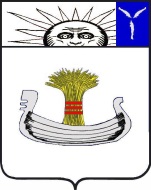 СоветНатальинского муниципального образованияБалаковского муниципального района Саратовской областиДвадцать девятое заседание Совета Натальинского муниципального образования второго созываРЕШЕНИЕот  19 февраля 2021 года № 188О стоимости услуг, предоставляемых согласно гарантированному перечню услуг по погребению умерших (погибших)В соответствии с Федеральным законом от 12 января 1996 года №8-ФЗ «О погребении и похоронном деле», Федеральным законом от 6 октября 2003 года №131-ФЗ «Об общих принципах организации местного самоуправления в Российской Федерации, Постановлением  Правительства РФ от 28.01.2021 г. № 73 "Об утверждении коэффициента индексации выплат, пособий и компенсаций в 2021 году", принимая во внимание согласование стоимости услуг министерством строительства и жилищно-коммунального хозяйства Саратовской области от 04.02.2021 года № 1447, Совет Натальинского муниципального образованияРЕШИЛ:1. Установить требования к качеству услуг, предоставляемых согласно гарантированному перечню услуг по погребению умерших (погибших) в Натальинском муниципальном образовании согласно приложению 1, 2 к настоящему решению.2. Определить стоимость услуг, предоставляемых согласно гарантированному перечню услуг по погребению умерших (погибших), в Натальинском муниципальном образовании согласно приложению 3, 4 к настоящему решению.3. Признать утратившим силу решение Совета Натальинского муниципального образования от 19.02.2020 года № 126. 4. Решение вступает в силу со дня обнародования,  распространяет свое действие на правоотношения,  возникшие с 01 февраля 2021 года.Глава Натальинского муниципального образования 					        А.В. АникеевПриложение 1 к решению Совета Натальинского муниципального образования от  19 февраля  2021г. № 188     Требования
к качеству услуг, предоставляемых согласно гарантированному перечню услуг по погребению умерших (погибших)1. Оформление документов, необходимых для погребения.Оформление документов, необходимых для погребения, включает в себя:- прием заказа на захоронение;- оформление свидетельства о смерти в ЗАГСе;- оформление заказа на могилу;- оформление разрешения на захоронение и доставка разрешения на кладбище;- оформление удостоверения о захоронении.2. Предоставление и доставка гроба и других предметов, необходимых для погребения.Предоставляется гроб, изготовленный из доски обрезной хвойных пород толщиной не менее 25 мм.Доставка гроба и других предметов, необходимых для погребения, производится согласно счету-заказу до места нахождения тела умершего (адрес, морг) в назначенное заказчиком время и осуществляется двумя агентами. Для доставки гроба предоставляется специально оборудованный транспорт.3. Перевозка тела (останков) умершего на кладбищеПрибытие автокатафалка в указанное время по адресу заказчика. Вынос закрытого гроба с телом (останками) умершего и установка в автокатафалк осуществляются 4 рабочими специализированной службы ритуальных услуг из помещения морга или дома. Перевозка тела (останков) умершего на кладбище и перенос к месту захоронения.4. ПогребениеПогребение включает:- расчистку и разметку места могилы;- рытьё могилы установленного размера (2,0 х 1,0 х 1,5 м) на отведенном участке кладбища землекопами вручную или с использованием механизированных средств;- зачистку могилы (осуществляется вручную);- опускание гроба в могилу рабочими специализированной службы ритуальных услуг из четырех человек;- засыпку могилы вручную или механизированным способом;- устройство надмогильного холма;- установку регистрационной таблички.Приложение 2 к решению Совета Натальинского муниципального образования от   19 февраля 2021г. № 188     Требования
к качеству услуг по погребению умерших (погибших), не имеющих супруга, близких родственников, иных родственников либо законного представителя умершего1. Оформление документов, необходимых для погребенияОформление документов, необходимых для погребения, включает в себя:- оформление заказа на могилу;- оформление документов в морге;- оформление разрешения на захоронение;- оформление удостоверения о захоронении;- оформление свидетельства о смерти в ЗАГСе.2. Облачение телаОблачение тела умершего в полиэтиленовую пленку с последующим скреплением её скобами осуществляется рабочим специализированной службы.3. Предоставление гробаПредоставляется гроб, изготовленный из обрезного пиломатериала (сосна) толщиной не менее 25 мм.Доставка гроба до места нахождения тела умершего в морг (больницу) осуществляется грузовым автомобилем. Погрузка, выгрузка и перенос гроба в морг (больницу) осуществляются двумя работниками специализированной службы.4. Перевозка умершего на кладбищеПрибытие автокатафалка, грузового автомобиля и рабочих специализированной службы из 4 человек в морг (больницу). Вынос закрытого гроба с телом (останками) умершего рабочими специализированной службы из помещения морга (больницы) и установка в грузовой автомобиль. Перевозка тела (останков) умершего на кладбище. Перенос гроба с телом (останками) умершего к месту захоронения.5. Погребение:- расчистка и разметка могилы;- рытьё могилы установленного размера (2,0 х 1,0 х 1,5 м) на отведенном участке кладбища землекопами вручную или с использованием механизированных средств;- зачистка могилы (осуществляется вручную);- опускание гроба в могилу рабочими специализированной службы ритуальных услуг из 4 человек;- засыпка могилы вручную или механизированным способом;- установка регистрационной таблички.Приложение 3 к решению Совета Натальинского муниципального образования от 19 февраля 2021 г. № 188    Стоимость услуг, предоставляемых согласно гарантированному перечню услуг по погребению умерших (погибших)Приложение 4 к решению Совета Натальинского муниципального образования от 19 февраля  2021 г. № 188    Стоимость услуг, предоставляемых согласно гарантированному перечню услуг по погребению умерших (погибших), не имеющих супруга, близких родственников, иных родственников либо законного представителя умершегоN п/пВид услугиСтоимость, руб.1.Оформление документов, необходимых для погребения254,122.Предоставление и доставка гроба и других предметов, необходимых для погребения1 063,853.Перевозка тела (останков) умершего на кладбище1 439,264.Погребение3 667,75Всего6 424,98N п/пВид услугиСтоимость, руб.1.Оформление документов, необходимых для погребения254,122.Облачение тела умершего337,303.Предоставление и доставка гроба и других предметов, необходимых для погребения1 063,854.Перевозка тела (останков) умершего на кладбище1 439,265.Погребение3 330,45Всего6 424,98